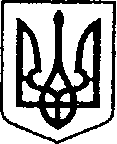 П Р О Т О К О Л № 7Позачергового засідання міської комісії з питань ТЕБ та НС    27 березня 2021 р.									м. НіжинГоловує: перший заступник міського голови з питань діяльності виконавчих органів ради.На засіданні присутні: члени комісії (за списком) та запрошені.Порядок денний:Про виконання заходів щодо запобігання розповсюдженню коронавірусної інфекції на території Ніжинської територіальної громади .По питанню: Про виконання заходів щодо запобігання розповсюдженню коронавірусної інфекції на території Ніжинської територіальної громади . (Доповідали: Костирко О.М., Калініченко О.А., Наріжний Ю.К., Рафальський В.С.)Відповідно до постанови КМУ від 09.12.2020 року №1236 «Про встановлення карантину та запровадження обмежувальних протиепідемічних заходів з метою запобігання поширенню на території України гострої респіраторної хвороби COVID-19, спричиненої коронавірусомSARS-CoV-2» зізмінами,рішеннями: Державної комісії з питань техногенно-екологічної безпеки та надзвичайних ситуацій від 27.03.2021 року № 15,Обласної комісії ТЕБ та НС від 27.03.2021 року № 13, комісія вирішила:1. Підприємствам, установам, організаціям всіх форм власності розміщених на території Ніжинської територіальної громадизабезпечити додатково до обмежувальних протиепідемічних заходів передбачених для «жовтого» рівня епідемічної небезпеки з 00:00 годин 29 березня 2021 року виконання заходів передбачених для «червоного» рівня епідемічної небезпеки, а саме заборонити: 1.1. приймання відвідувачів суб’єктами господарювання, які провадять діяльність у сфері громадського харчування (барів, ресторанів, кафе тощо), крім діяльності з надання послуг громадського харчування із здійсненням адресної доставки замовлень та замовлень на винос і закладів громадського харчування в аеропортах; 1.2. приймання відвідувачів у торговельно-розважальних центрах, крім приймання відвідувачів у закладах, визначених у підпункті 1.4. цього пункту; 1.3. приймання відвідувачів в інших закладах розважальної діяльності; 1.4. приймання відвідувачів суб’єктами господарювання, які провадять діяльність у сфері торговельного і побутового обслуговування населення, крім:приймання відвідувачів суб’єктами господарювання, які торгують товарами на торговельних площах, не менше 60 відсотків яких призначено для торгівлі продуктами харчування, пальним, лікарськими засобами та виробами  медичного призначення, засобами гігієни та побутовою хімією, засобами зв’язку, друкованими засобами масової інформації, ветеринарними препаратами, кормами, насінням, засобами захисту рослин, без обмеження доступу відвідувачів до інших товарів, представлених в асортименті зазначених суб’єктів господарювання; торговельної діяльності із здійсненням адресної доставки замовлень; провадження діяльності з надання фінансових послуг, діяльності фінансових установ і діяльності з інкасації та перевезення валютних цінностей, діяльності операторів поштового зв’язку, а також медичної практики, ветеринарної практики, діяльності автозаправних комплексів (без зон харчування), діяльності з технічного обслуговування та ремонту транспортних засобів, ремонту комп’ютерів, побутових виробів і предметів особистого вжитку, перукарень та салонів краси за попереднім записом; виконання робіт із збирання і заготівлі відходів; провадження діяльності з надання телекомунікаційних послуг. Приймання відвідувачів суб’єктами господарювання, які провадять діяльність з надання телекомунікаційних послуг, здійснюється за попереднім записом; 1.5. приймання відвідувачів закладів культури і проведення культурних масових заходів, крім роботи автоконцертів, автокінотеатрів, історикокультурних заповідників, суб’єктів господарювання, пов’язаної з виробництвом аудіовізуальних творів, зокрема здійснення кіно- та відеозйомки, за умови обмеження доступу до місця зйомки (знімального майданчика) сторонніх осіб та використання персоналом (крім акторів під час знімального процесу), залученим до виробництва аудіовізуального твору, засобів індивідуального захисту, зокрема респіраторів або захисних масок, що закривають ніс та рот, у тому числі виготовлених самостійно. Діяльність суб’єктів господарювання, пов’язана з виробництвом аудіовізуальних творів, не є масовим заходом;1.6. приймання у спортивних залах, фітнес-центрах, басейнах, відвідувачів, крім спортсменів національних збірних команд України та їх тренерів за умови дотримання відповідних санітарних і протиепідемічних заходів;1.7. проведення всіх масових (розважальних, спортивних, соціальних, рекламних та інших) заходів, крім офіційних спортивних заходів, включених до Єдиного календарного плану фізкультурно-оздоровчих та спортивних заходів України, та матчів командних ігрових видів спорту професійних спортивних клубів без глядачів за умови дотримання учасниками таких заходів відповідних санітарних і протиепідемічних заходів та здійснення обов’язкового щоденного контролю за станом здоров’я учасників, заходів з оцінювання якості освіти; 1.8. робота закладів громадського харчування та місць для харчування в готелях з 11-ї години до 6-ї години наступної доби, крім надання послуг з харчування в готельному номері за замовленням клієнтів; 1.9. діяльність ринків, крім продовольчих; 1.10. відвідування закладів освіти незалежно від форми власності її здобувачами, крім здобувачів закладів дошкільної освіти, спеціальних закладів освіти та учнів 1-4 класів закладів загальної середньої освіти, а також осіб, які беруть участь у заходах з оцінювання якості освіти; 1.11. проведення державними та комунальними закладами охорони здоров’я планових заходів з госпіталізації, крім: надання медичної допомоги внаслідок ускладненого перебігу вагітності та пологів; надання медичної допомоги вагітним, роділлям, породіллям, новонародженим; надання медичної допомоги у спеціалізованих відділеннях закладів охорони здоров’я пацієнтам з онкологічними та пульмонологічними захворюваннями; надання паліативної медичної допомоги у стаціонарних умовах; проведення інших невідкладних і термінових заходів з госпіталізації, якщо внаслідок їх перенесення (відтермінування) існує значний ризик для життя або здоров’я людей; 1.12. перебування на територіях загального користування без вдягнутих засобів індивідуального захисту, зокрема респіраторів або захисних масок, що закривають ніс та рот, у тому числі виготовлених самостійно. На час дії карантину 2. Відділу з питань НС, ЦЗН, ОМР спільно з відділом економіки та інвестиційної діяльності, управлінням житлово-комунального господарства та будівництва:відповідно до пункту 4 рішенням Державної комісії з питань техногенно-екологічної безпеки та надзвичайних ситуацій від 27.03.2021 року № 15 рішення щодо здійснення регулярних та нерегулярних перевезень пасажирів автомобільним та залізничним транспортом на обмеження перевезення пасажирів всіма видами транспорту довести до виконавців окремо. До 01 квітня 2021 року           3Генеральному директору НКП «Ніжинська міська лікарня ім. М. Галицького»(Костирку О.М.)3.1. забезпечити розширення ліжкового фонду для госпіталізації хворих на коронавірусну хворобу до рекомендованого Міністерством охорони здоров’я показника 50% від усього ліжкового фонду та забезпечити можливість надання кисневої підтримки пацієнтам на 80% ліжках зазначеного ліжкового фонду. На час дії карантину3.2. розробити та подати до Управління охорони здоров’я Чернігівської обласної державної адміністрації план-графіки розгортання додаткового ліжкового фонду для госпіталізації хворих на СОVID-19, на рівні не менше 50%. До 29 березня 2021 року           4.Директору  КНП «Ніжинський МЦПМСД»  (Калініченко О.А.) взяти під контроль проведення вакцинації проти COVID-19 серед осіб, віднесених до І-ІІ етапу Дорожньої карти вакцинації (медичних працівників та працівників соціальної сфери)            5. Ніжинському ВП ГУНПУ в Чернігівській області, МР Управлінню ГУ Держпродспоживслужби в області, КП Ніжинської міської ради «Муніципальна служба правопорядку – ВАРТА», робочій групі створеній згіднорозпорядження міського голови за № 90 від 24.03.2021р. «Про створення робочої групи для здійснення контролю дотримання вимог обмежень, пов’язаних з запобіганням поширення коронавірусної хвороби СOVID-19» забезпечити здійснення контролю за виконанням обмежень визначених постановою КМУ від 09.12.2020 року №1236 «Про встановлення карантину та запровадження обмежувальних протиепідемічних заходів з метою запобігання поширенню на території України гострої респіраторної хвороби COVID-19, спричиненої коронавірусом SARS-CoV-2» (зізмінами),в місцях можливого скупчення людей у торговельно-розважальних центрах, закладах громадського харчування, на об’єктах торгівлі продовольчими та непродовольчими товарами, ринках, у громадському транспорті особливо у вечірній та нічний час та у вихідні дні. На час дії карантину.             6.Засобам масової інформації посилити проведення інформаційно-роз’яснювальної роботи та поширення соціальної реклами стосовно епідемічної небезпеки та профілактики захворювання на гостру респіраторну хворобу COVID-19, спричинену коронавірусомSARS-CoV-2, і можливих наслідків захворювання на неї, та проведення вакцинації населення. 7.lнформацiюпро виконання заходів стосовноприйнятихрiшеньнадати до30.03.2021 на нашу адресу -mail:nemrada_post@cg.gov.uaГоловуючий на засіданні                                             Федір ВОВЧЕНКОВідповідальний секретар                                		Микола ЧУЙКО